Подведены итоги Всероссийского конкурса StoryGames 2016 года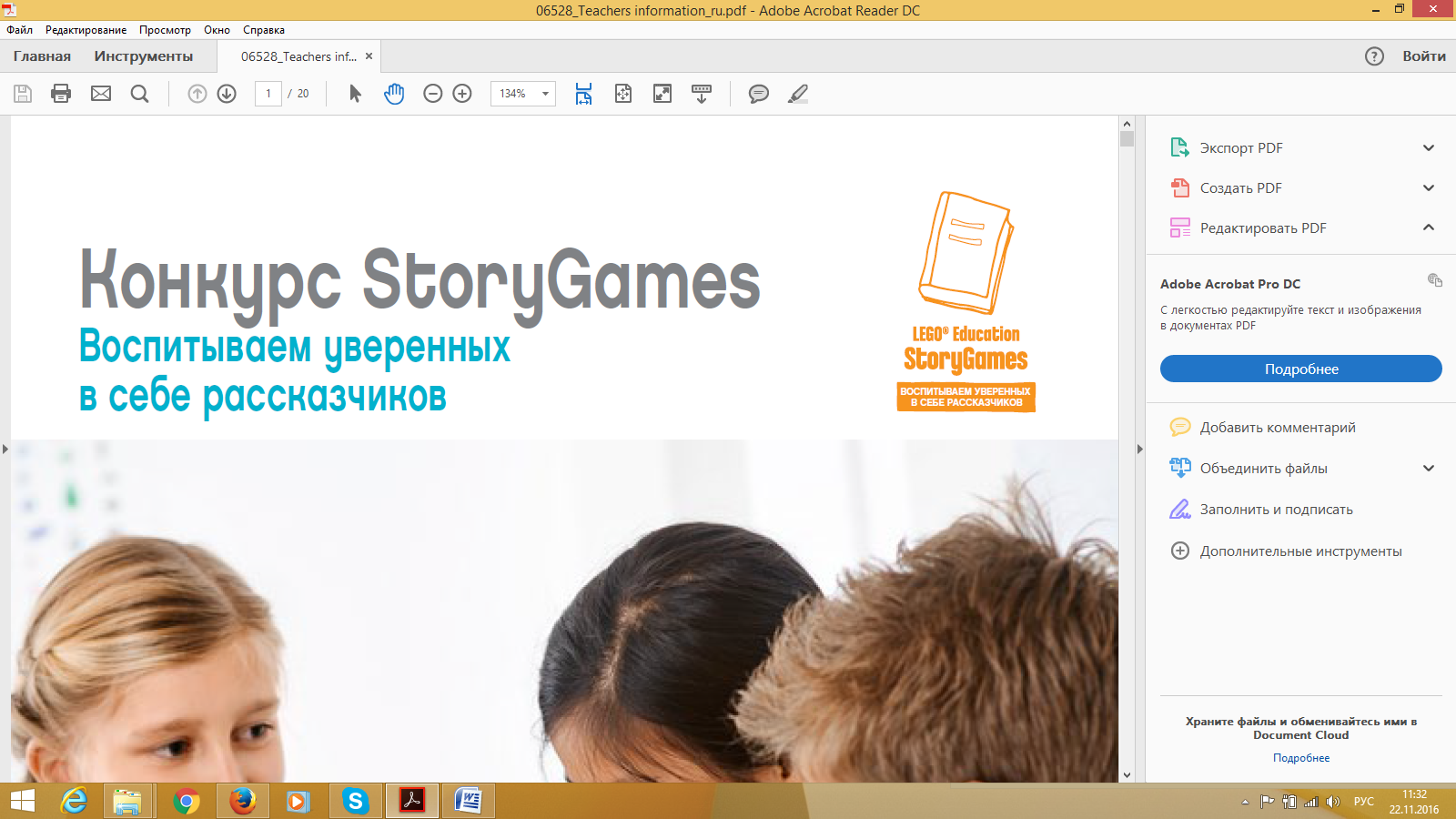 Всероссийский конкурс StoryGames, который проводился компанией LEGO Education с сентября по ноябрь 2016 года, завершен. Два месяца команды школьников со всей России под руководством своих педагогов и наставников придумывали, составляли и презентовали экспертному жюри истории, посвященные актуальной проблеме водных ресурсов Земли.Региональные этапы состязания StoryGames в сентябре-октябре прошли в Екатеринбурге, Ижевске, Москве, Мурманске, Нижнем Новгороде, Омске, Перми, Санкт-Петербурге, Сургуте и Тюмени. Итоги финального всероссийского этапа были подведены в Москве. Всего в соревновании принял участие 361 ребенок, представив 94 команды из 14 регионов России.Творческое состязание проводилось в двух возрастных категориях: среди детей 6-8 и 9-12 лет. Командам от 2 до 5 человек предстояло «построить», или визуализировать свою историю на пяти базовых LEGO-пластинах. Для ее создания участники использовали Базовый набор StoryStarter «Развитие речи 2.0» и ПО StoryVisualizer или другое программное средство. Командам следовало использовать не менее 80% деталей из Базового набора. Письменное изложение рассказа должно было насчитывать не более 100 слов для участников 6-8 лет и 350 слов для возрастной категории 9-12 лет.По результатам конкурса участники представляли свои истории в трехминутном выступлении экспертному жюри, которое оценивало соответствие рассказа заявленной теме водных ресурсов, продуманность сюжета, оформление презентации, выразительность и яркость выступления.По оценке жюри всероссийского финального этапа Конкурса, лучшими работами в категории 9-12 лет признаны:1 место. Команда «Pro40», Пермь, МАУ ДО ДЮЦ РИФЕЙ,                         МАОУ  НШ    Мультипарк (Жигулин Платон,                      Махнев Кирилл, Тополь Владислав)
        2 место. Команда «Путешественники», Свердловская область,  пос. Красногвардейский, СОШ №14.
        3 место. Раздели две команды: «ЛЕГО Storyки», Татарстан,   Иннополис, и «Первые», Санкт-Петербург, Гимназия №2.Поздравляем с победой наших ребят и их тренеров Галину Васильену Гученко иВалентину Александровну Романову. Желаем новых творческих достижений!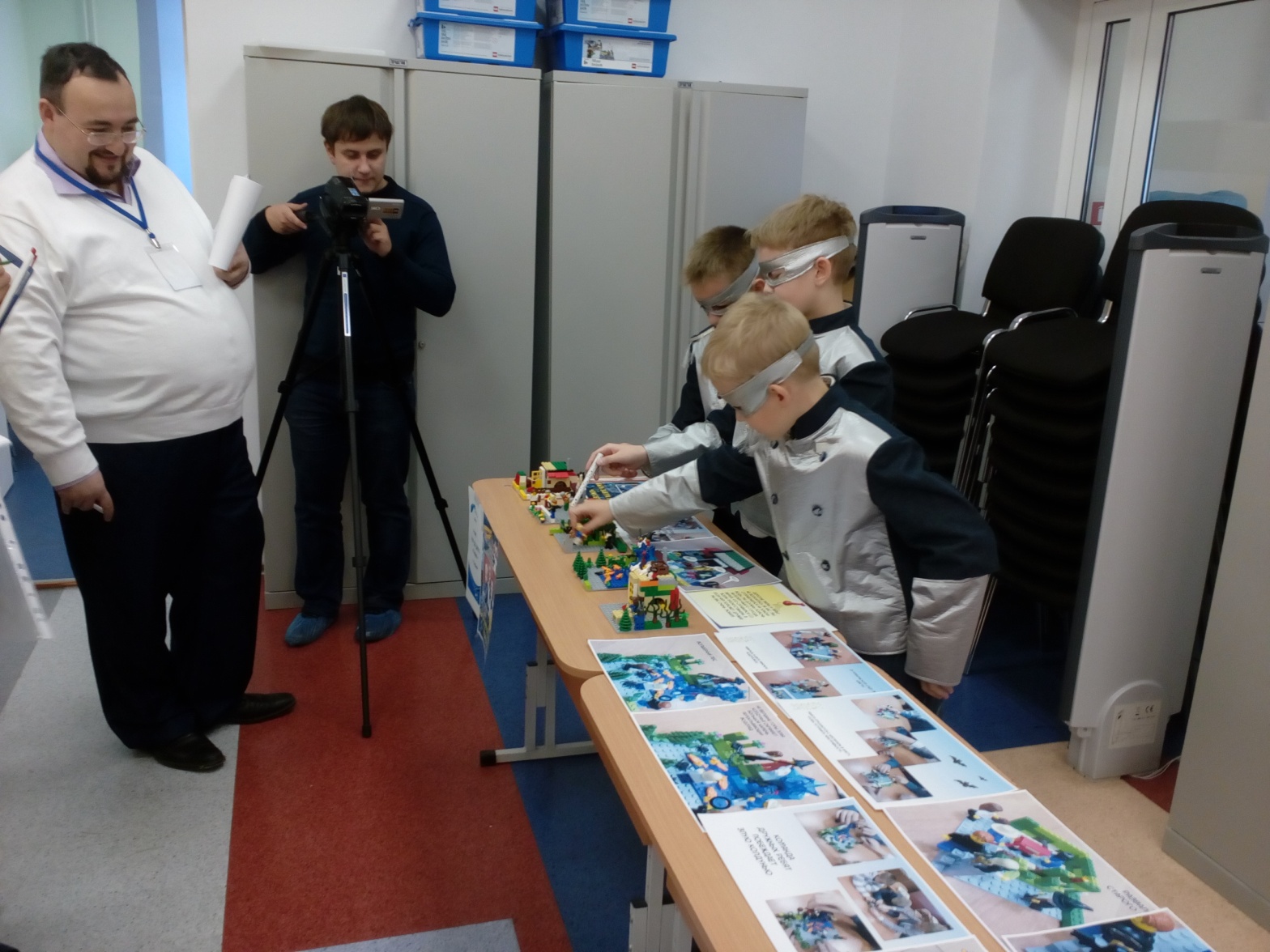 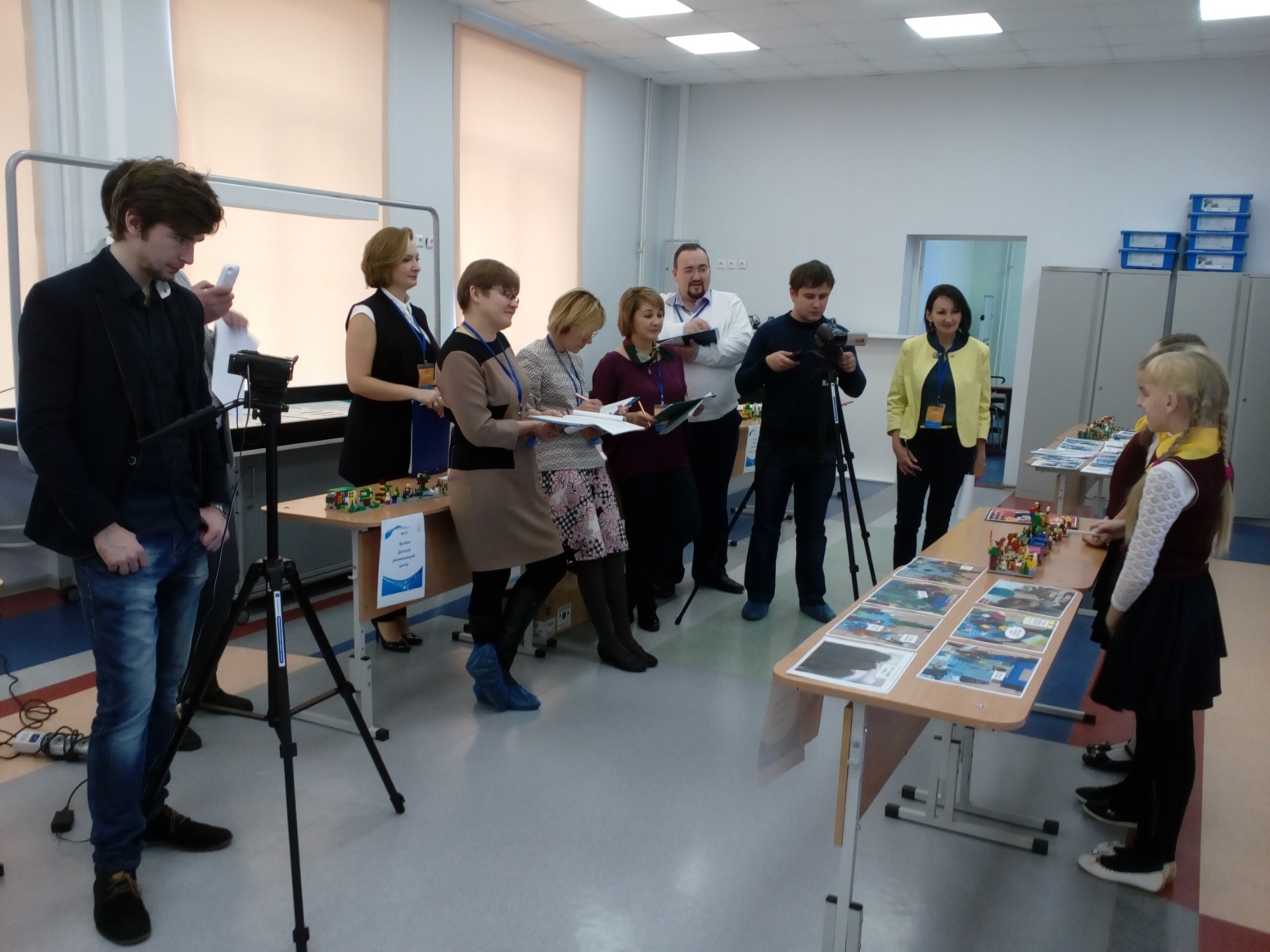 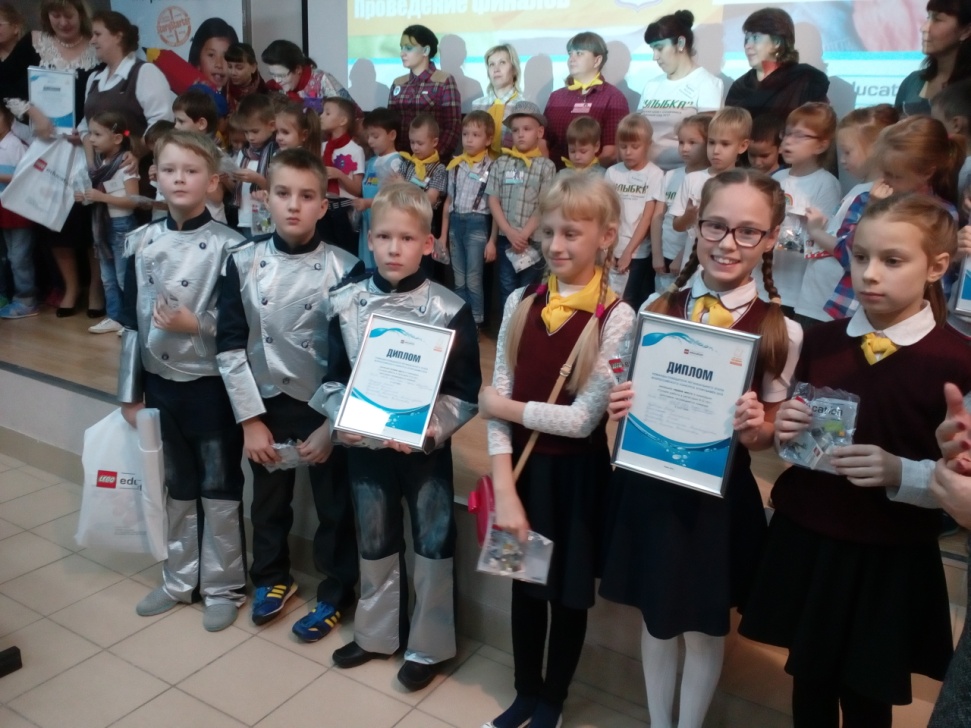 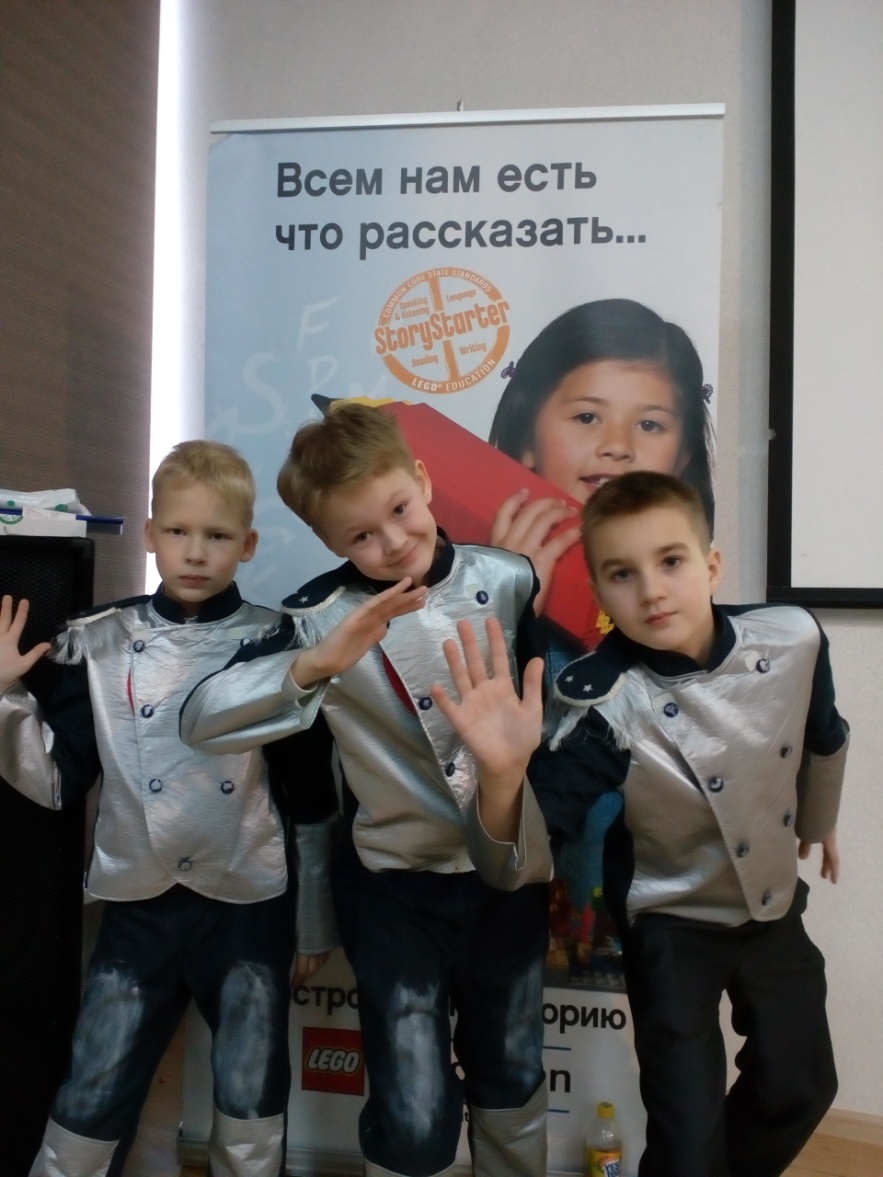 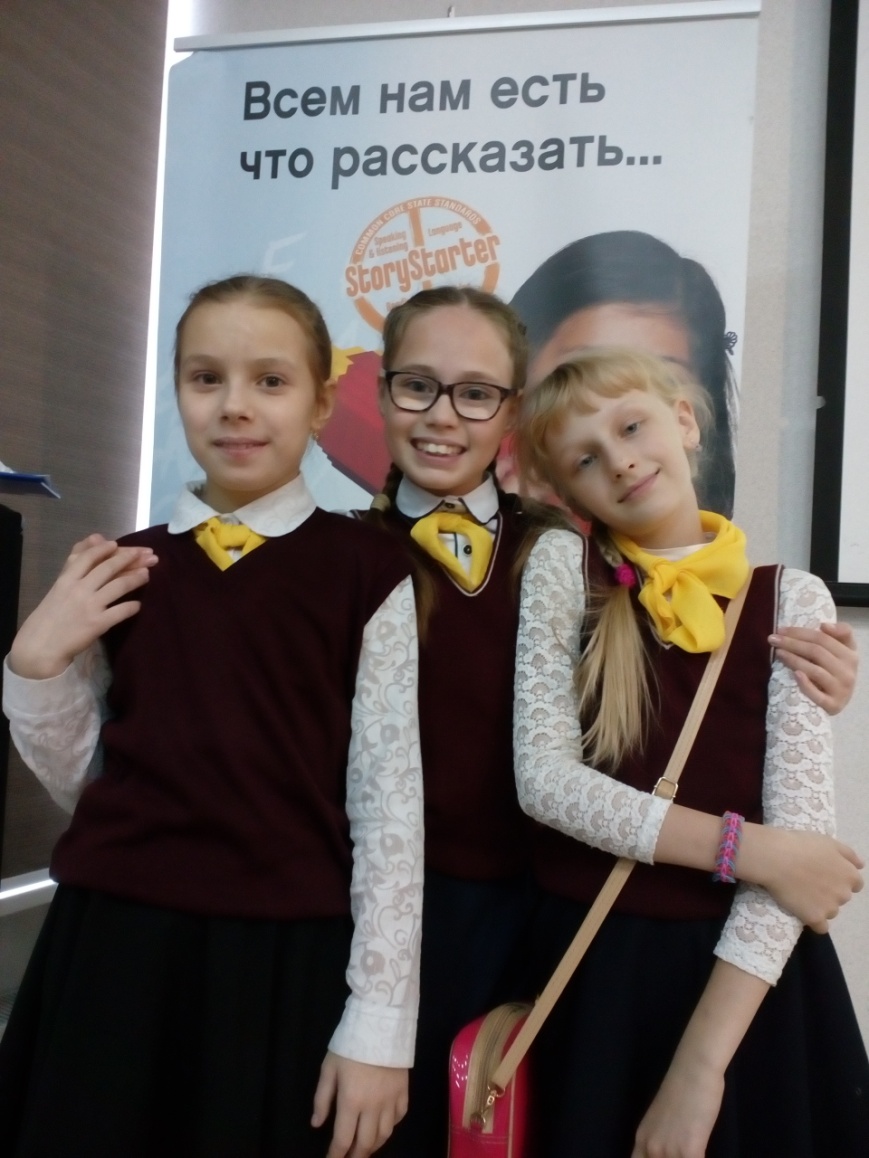 Story Games – Построй свою историю29 октября в Перми прошел региональный этап Всероссийского конкурса StoryGames–2016Цель конкурса – выявить талантливых сочинителей и рассказчиков, мотивировать детей к изучению родного языка, литературы, письменному творчеству, развитию ораторских способностей и навыков самопрезентации. Оператор конкурса Story Games в Пермском крае –  ООО «Информационные системы в образовании».StoryGames 2016 — это соревнования по созданию и представлению историй для учеников в возрасте 6–12 лет. Команды из 2-5 детей при помощи Базового набора StoryStarter «Развитие речи 2.0» и программного обеспечения «StoryVisualizer» пишут, строят и демонстрируют историю на заданную тему и в заданном жанре.Победители регионального этапа:«PRO40» (Жигулин Платон, Махнев Кирилл, Тополь Владислав)«PRO40/prime» (Вдовина Ольга, Копытина Екатерина, Тляшева Алиса)По результатам регионального этапа конкурса обе команды стали победителями и продолжат участие во Всероссийском этапе. 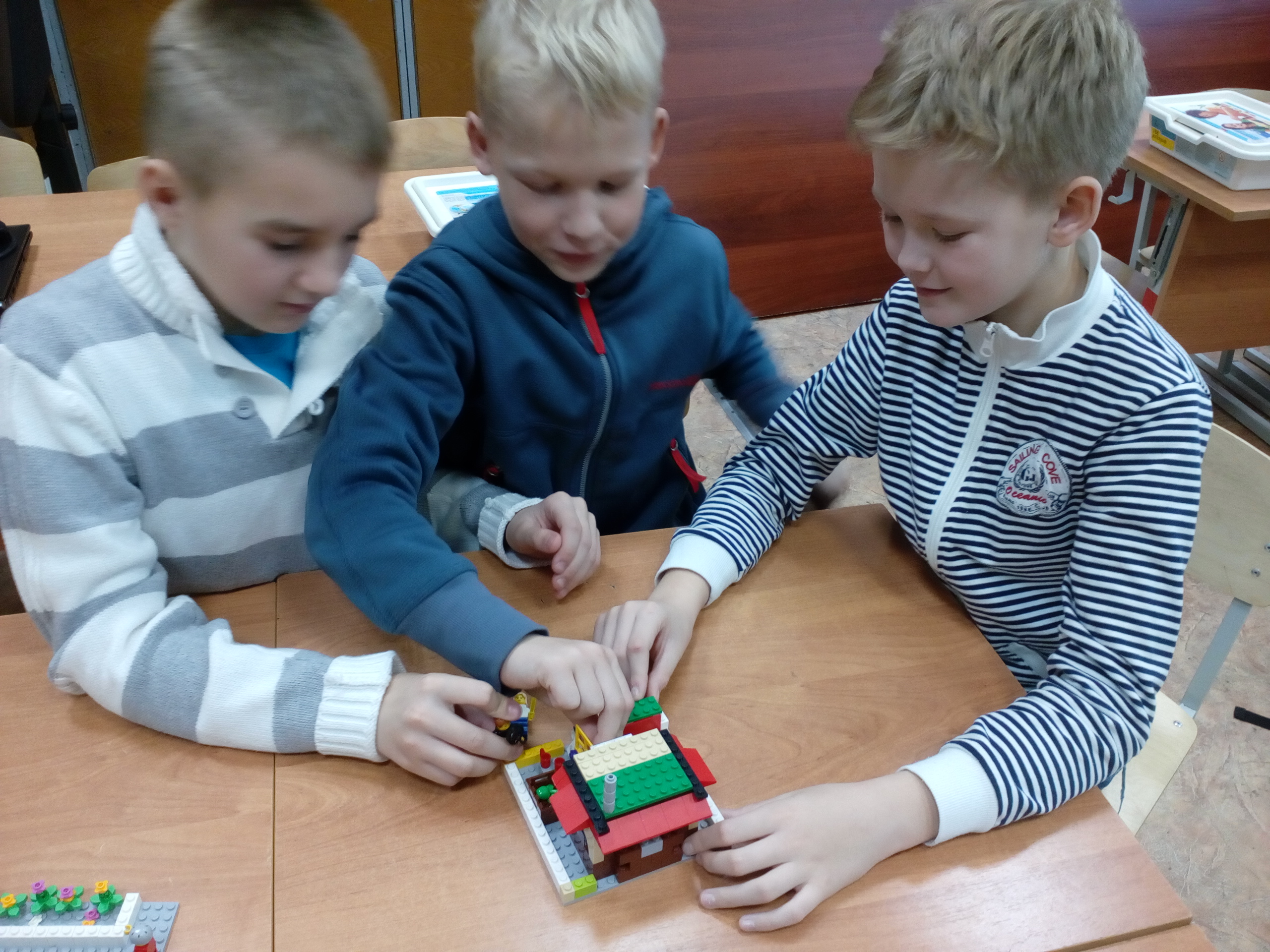 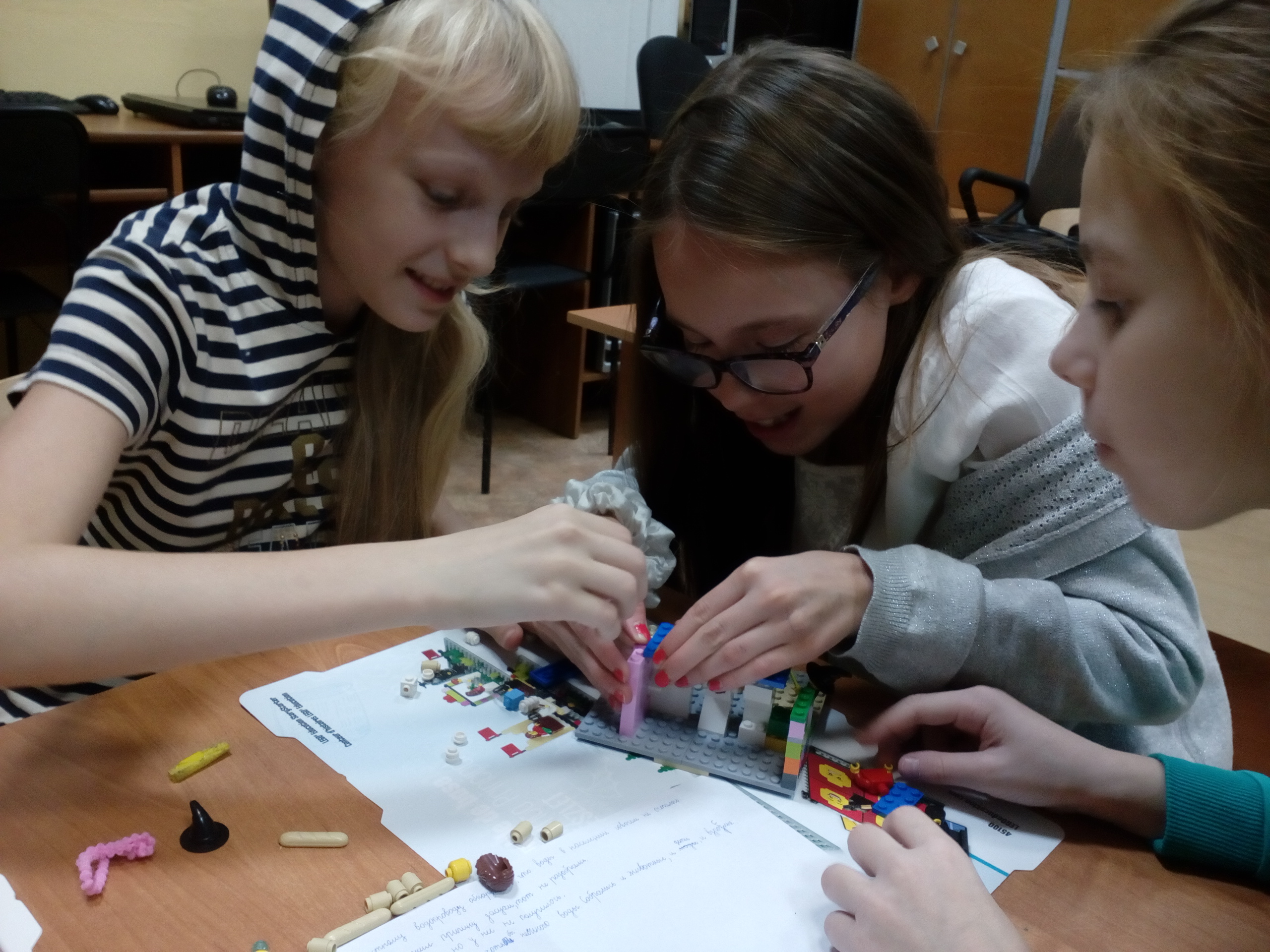 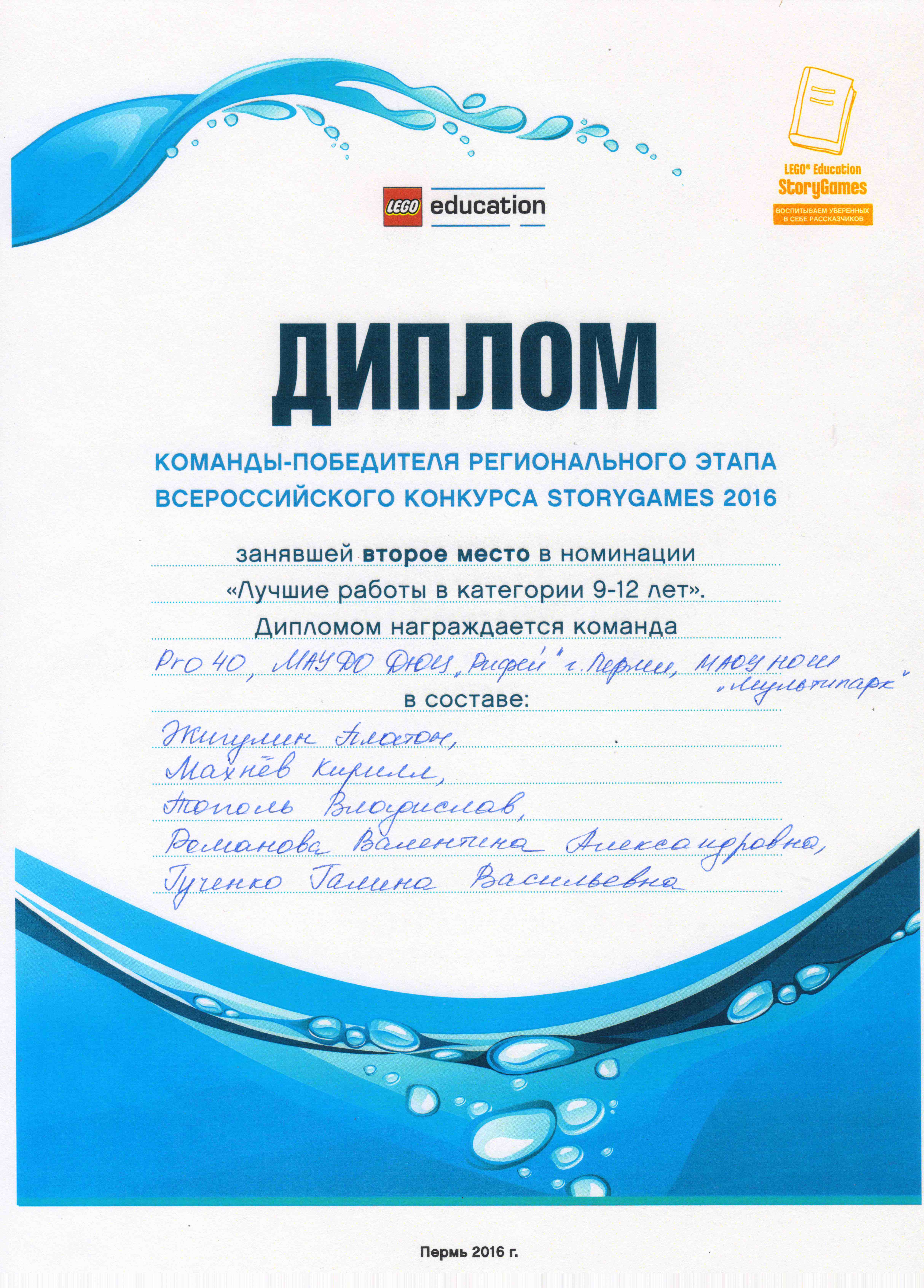 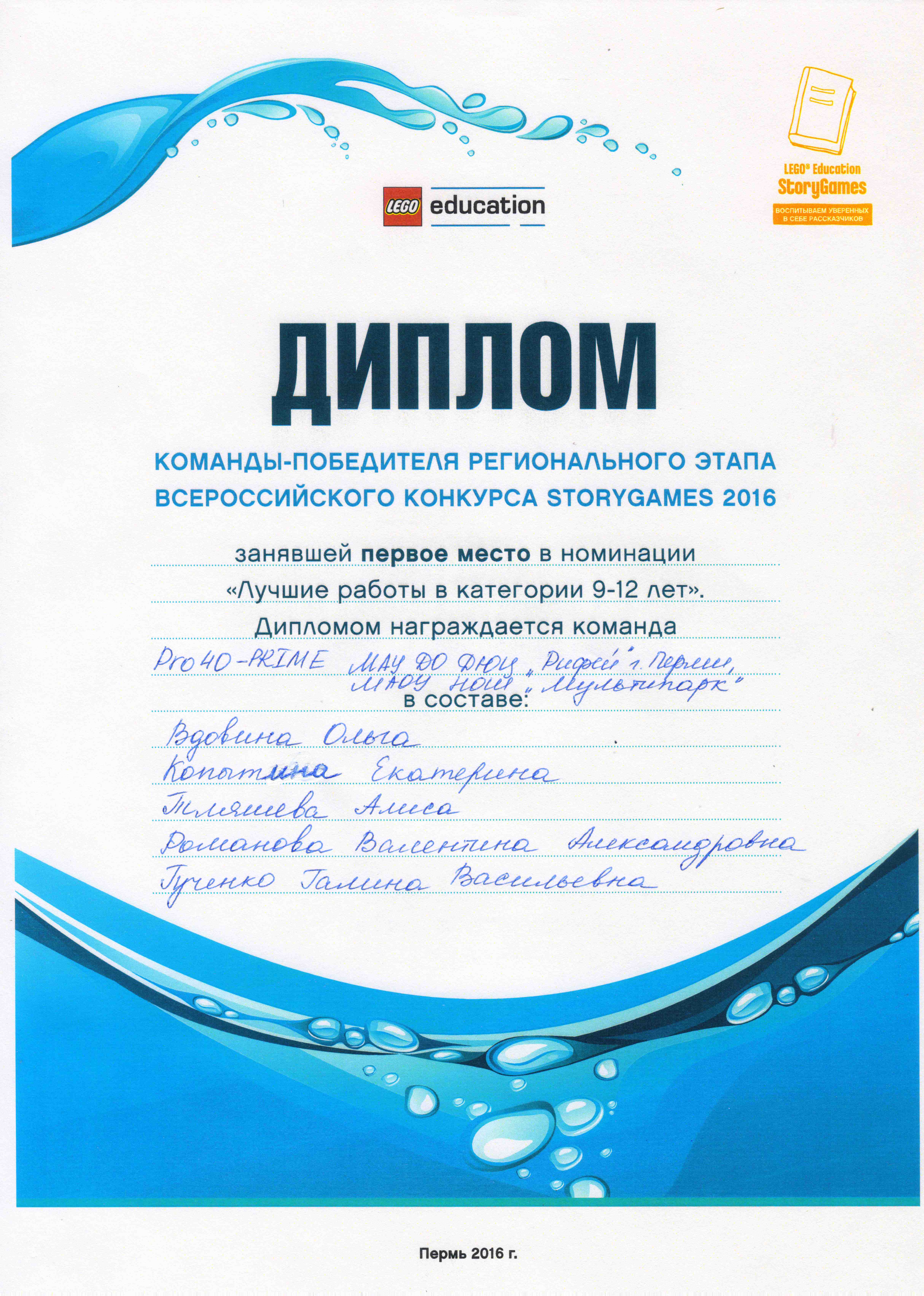 Рады все дети и их родители,Рады успеху учителя,Достойный итог: мы – победителиЗначит, трудились все вместе не зряМы LEGO-истории строим с друзьямиПока на пластинах набора StoryStarter Но в жизни дорогу выберем сами,Покажем свой уральский характерНовые цели, ничто – не помеха,И пусть все это только игра,Вновь для Прикамья добьемся успеха,
Пока же воскликнем три раза УРА!